treesheightBetula pendula “Tristis”  6450-500 cm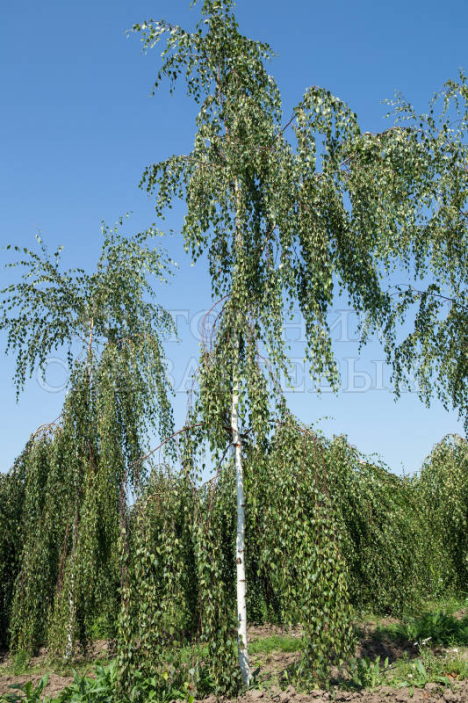 Betula pendula ’Youngii’6350-400 cm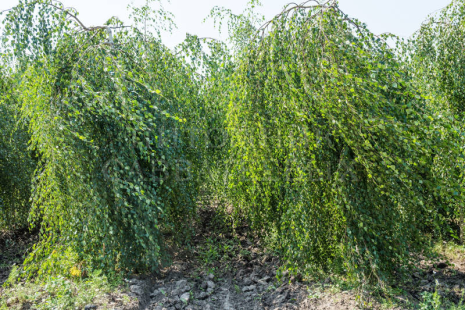 Betula pendula ‘Zwitser Glorie’6450-500 cm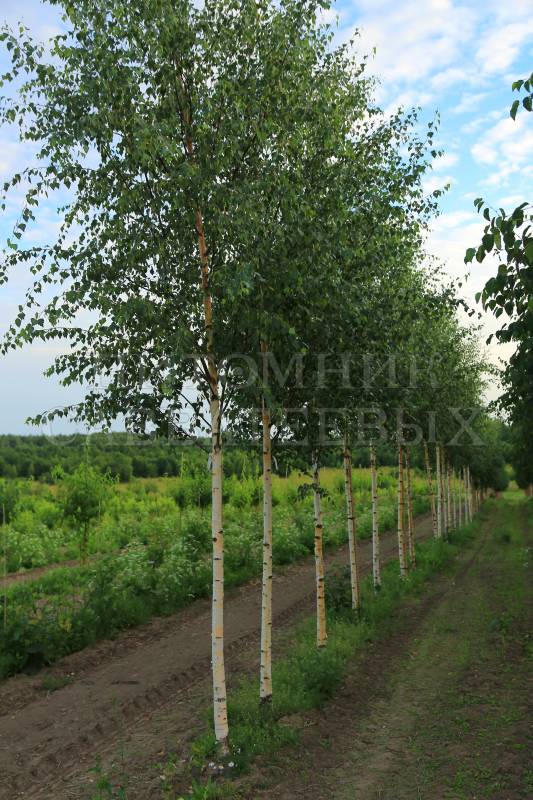 Aesculus hippocastanum6250-300cm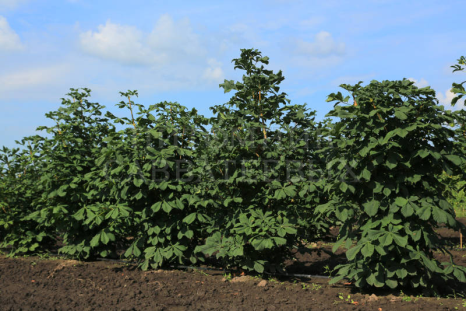 Sordus aucuparia ‘Pendula”  6200-220 cm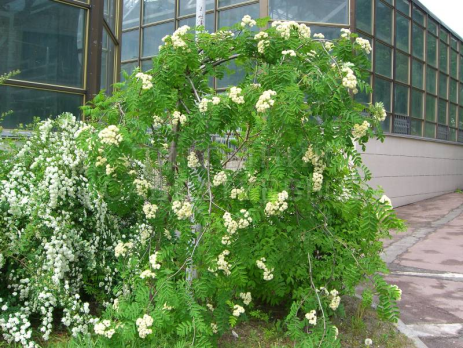 Acer platanoides ‘Fairview’6150-175 cm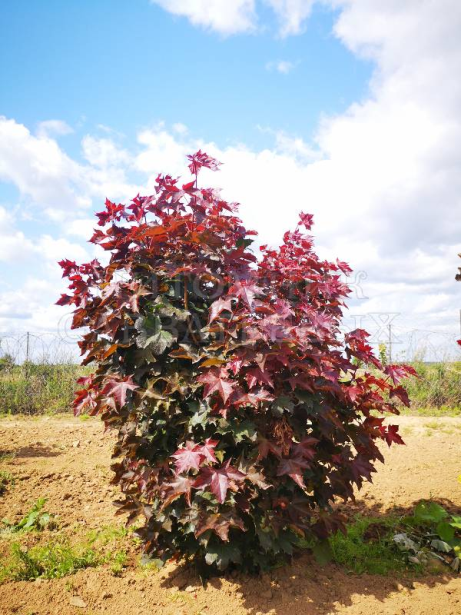 Salix rorida4200 cm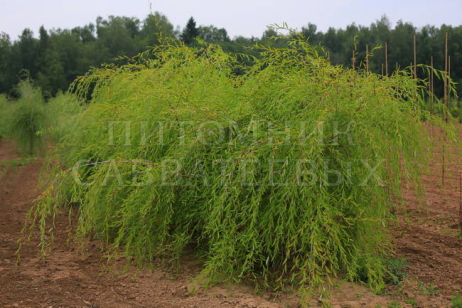 Acer rubrum ‘Brandywine’8100-125 cm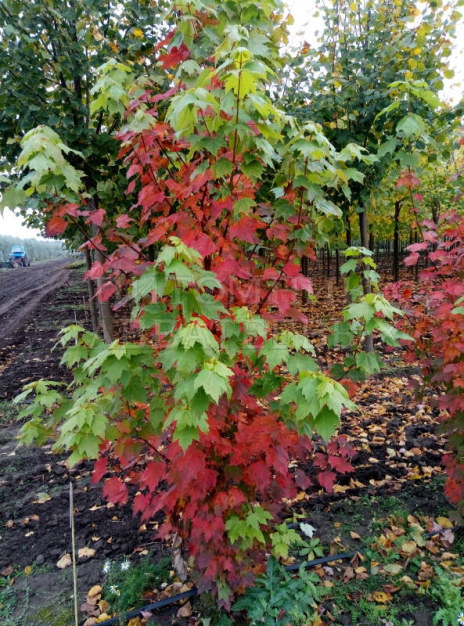 Анемона войлочная (Anemona tomentosa "Robustissima")https://www.leskovo-pitomnik.ru/catalog/miksbordery.html/nid/186830Large + fullC2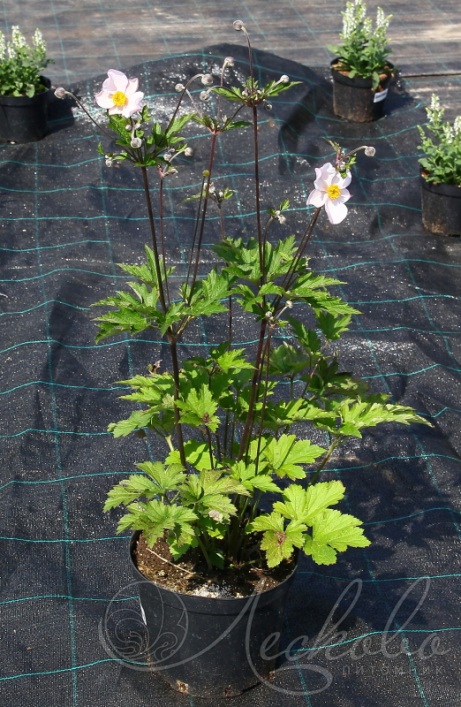 Герань оксонская (Geranium oxonianum (`Claridge Druce`)https://www.leskovo-pitomnik.ru/catalog/miksbordery.html/nid/471020Large + fullC2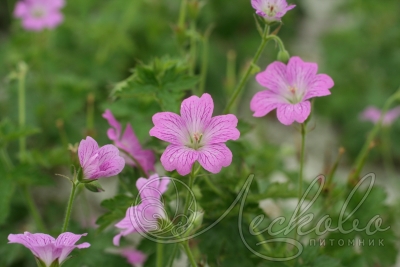 Астильба Тунберга (Astilbe thunbergii "Moerheimii")https://www.leskovo-pitomnik.ru/mnogoletniki/astilba-tunberga.html/nid/190520Large + fullC2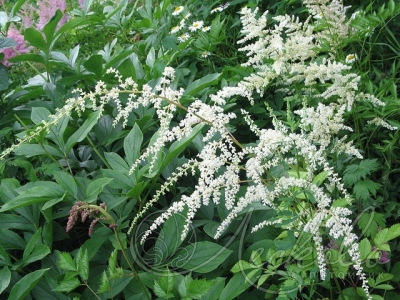 Астильбоидес (Astilboides tabularis)https://www.leskovo-pitomnik.ru/mnogoletniki/astilboides.html/nid/130020Medium + Large sizeC2-3-4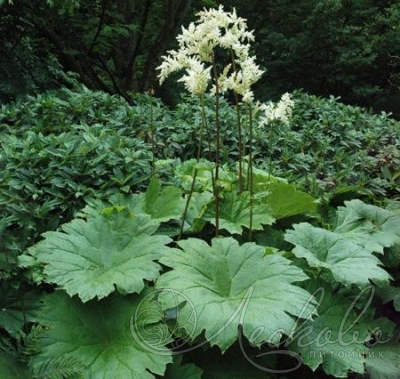 Астра альпийская (aster alpinum "Albus")https://www.leskovo-pitomnik.ru/mnogoletniki/astra-alpijskaja.html/nid/468880Large + fullC2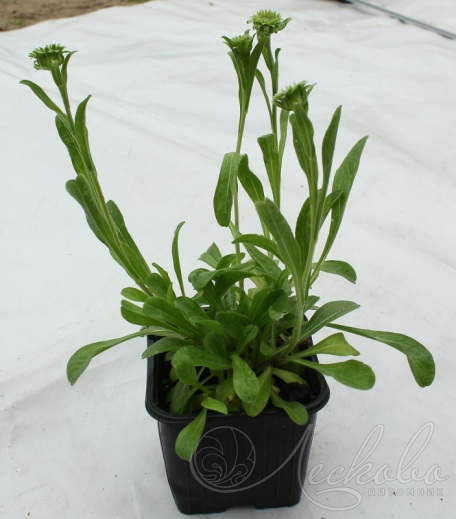 Бузульник Пржевальского (Ligularia przewalskii `Кленолистный`)https://www.leskovo-pitomnik.ru/mnogoletniki/buzulnik-przhevalskogo.html/nid/280820Large + fullC2-3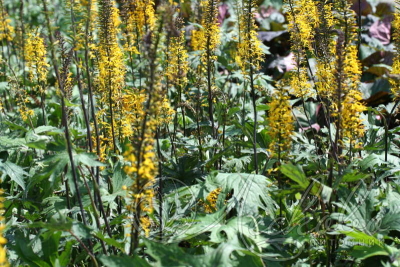 Букашник многолетний (Jasione laevis)https://www.leskovo-pitomnik.ru/mnogoletniki/bukashnik-mnogoletnij.html/nid/469520Large + fullC2-3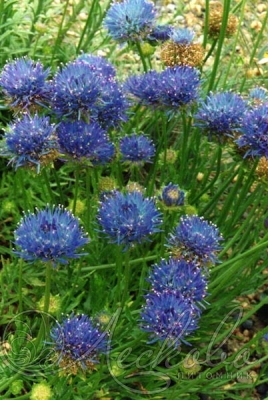 Василистник аквилегиалистный или водосборолистный (Thalictrum aquilegifolium "Thundercloud")https://www.leskovo-pitomnik.ru/mnogoletniki/vasilistnik-vodosborolistnij.html/nid/200020Large + full C-2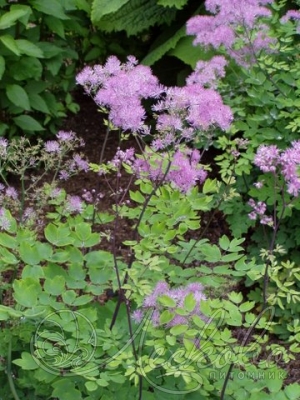 Вейник коротковолосистый (Calamagrostis arundinacea var. brachytricha)https://www.leskovo-pitomnik.ru/mnogoletniki/vejnik-korotkovolosistij.html/nid/5944200Large + fullC-2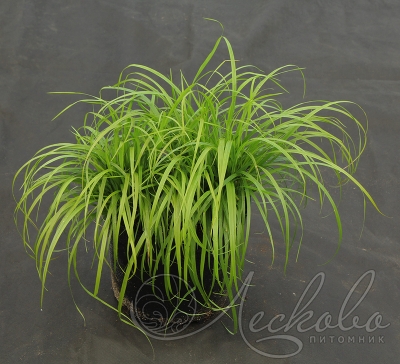 Вероника длиннолистная (Veronica longifolia `Anthartica`)https://www.leskovo-pitomnik.ru/mnogoletniki/veronika-dlinnolistnaja.html/nid/201510Large + fullC2-3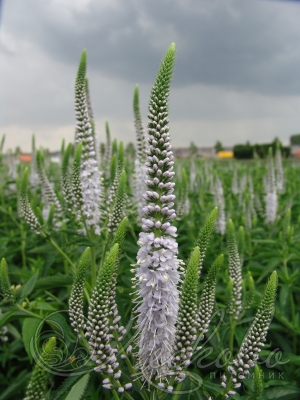 Вероника длиннолистная (Veronica longifolia `Blue Lagoon`)https://www.leskovo-pitomnik.ru/mnogoletniki/veronika-dlinnolistnaja.html/nid/201710Large +full C2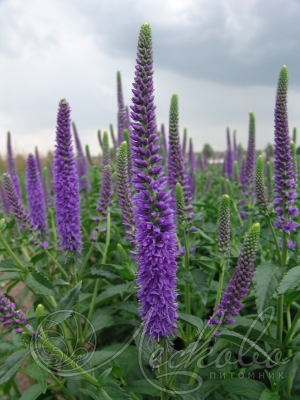 Вероника длиннолистная (Veronica longifolia `Rose Tone`)https://www.leskovo-pitomnik.ru/mnogoletniki/veronika-koloskovaja.html/nid/708710Large + fullC2-3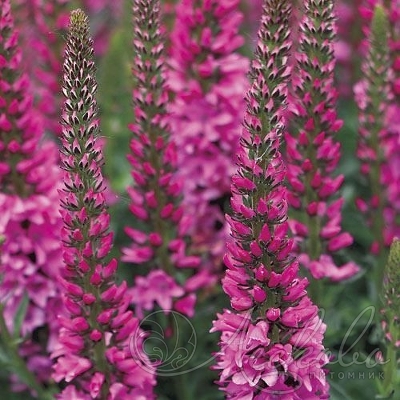 Вероника длиннолистная (Veronica longifolia `Rosea`)https://www.leskovo-pitomnik.ru/mnogoletniki/veronika-dlinnolistnaja.html/nid/280910Large + fullC2-3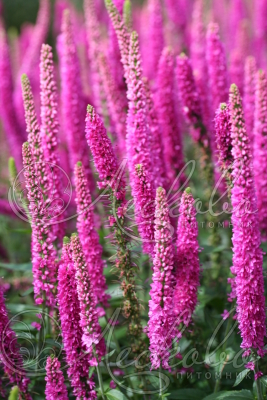 Вероника колосковая (Veronica spicata `Royal Сandles`)https://www.leskovo-pitomnik.ru/mnogoletniki/veronika-koloskovaja.html/nid/708910Large + full C2-3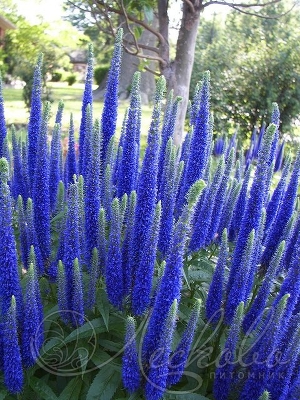 Вероникаструм (Veronicastrum `Pink Glow`)https://www.leskovo-pitomnik.ru/mnogoletniki/veronikastrum-virginskii.html/nid/135210Large + full C2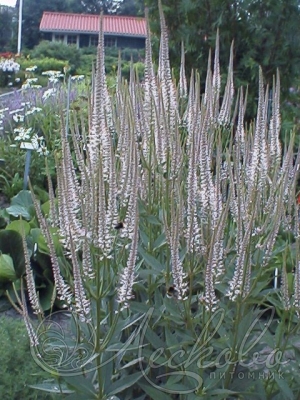 Волжанка китайская (Aruncus sinensis `Zweiweltenkind`)https://www.leskovo-pitomnik.ru/mnogoletniki/volzhanka-kitaiskaya.html/nid/621110Large + fullC2-3-4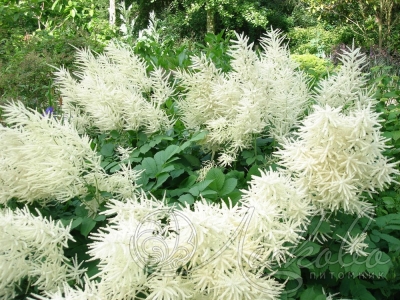 Гипсофила метельчатая (Gypsophila paniculata `Perfecta`)https://www.leskovo-pitomnik.ru/catalog/miksbordery.html/nid/208050Large and fullC2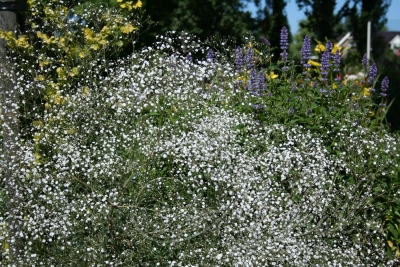 Гортензия метельчатая (Hydrangea paniculata `Magical Starlight`)www.leskovo-pitomnik.ru/kustarniki/gortenzija_2478.html/nid/261810Large + fullC2-3 or above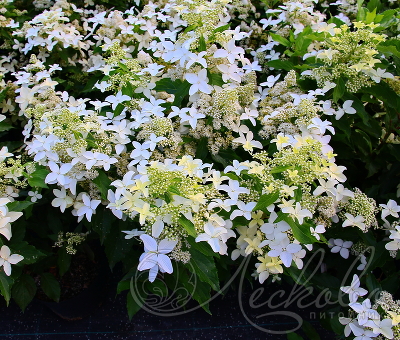 Дельфиниум (Delphinium `Astolat`)https://www.leskovo-pitomnik.ru/mnogoletniki/delfinium.html/nid/394820Large + fullC2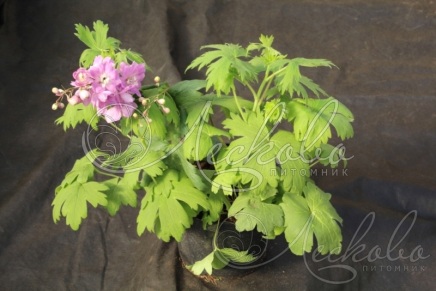 Дельфиниум (Delphinium `Blue Lace`)https://www.leskovo-pitomnik.ru/mnogoletniki/delfinium.html/nid/208825Large + fullC2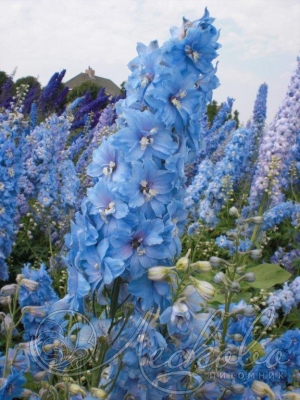 Дельфиниум (Delphinium `Delphi's Power`)https://www.leskovo-pitomnik.ru/mnogoletniki/delfinium.html/nid/209720Large + fullC2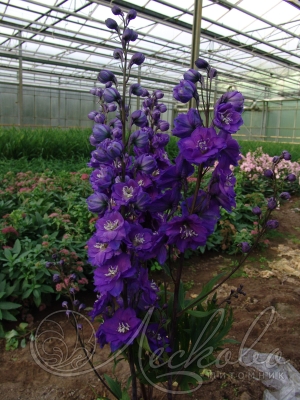 Дельфиниум (Delphinium `Dusky Maidens`)https://www.leskovo-pitomnik.ru/mnogoletniki/delfinium.html/nid/210110Large + fullC2-3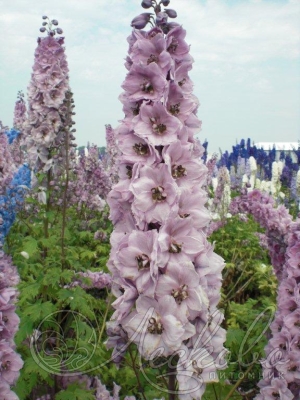 Котовник Фассена (Nepeta faassenii `Six Hills Giant`)https://www.leskovo-pitomnik.ru/mnogoletniki/kotovnik-fassena.html/nid/293630Large + fullC2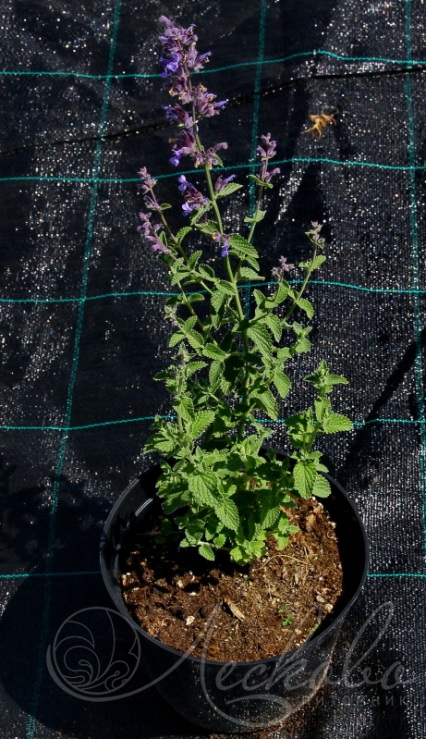 Кровохлебка лекарственная (Sanguisorba officinalis `Tanna`)https://www.leskovo-pitomnik.ru/mnogoletniki/krovohlebka-lekarstvennaja.html/nid/18450Large + fullC2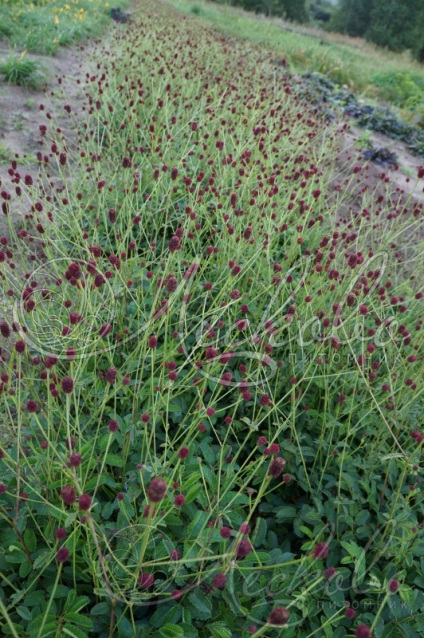 Лаванда узколистная (Lavandula angustifolia `Alba`)https://www.leskovo-pitomnik.ru/mnogoletniki/lavanda-uzkolistnaya.html/nid/553310Large + fullC2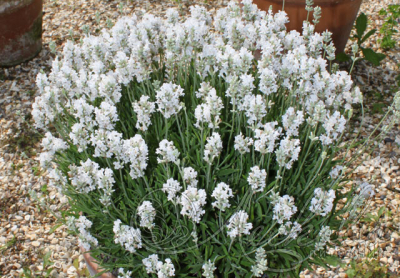 Лаванда узколистная (Lavandula angustifolia `Munstead`)https://www.leskovo-pitomnik.ru/mnogoletniki/lavanda-uzkolistnaya.html/nid/610820Large + fullC2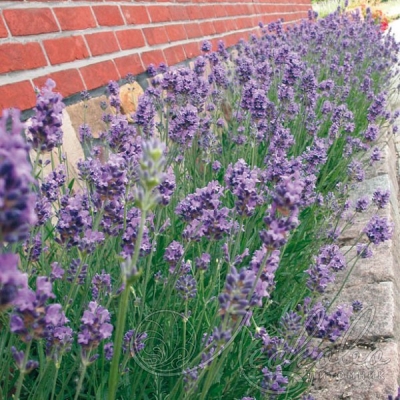 Лиатрис колосковый (Liatris spicata)https://www.leskovo-pitomnik.ru/mnogoletniki/liatris-koloskovyi.html/nid/19550Large + fullC2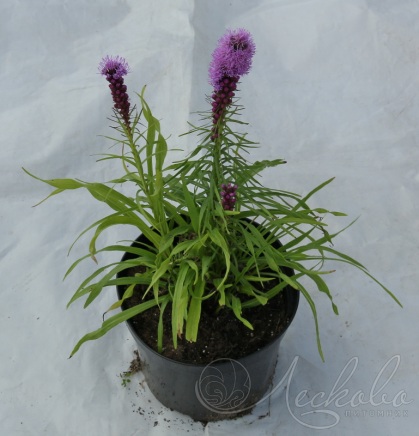 Манжетка мягкая (Alchemilla mollis)https://www.leskovo-pitomnik.ru/mnogoletniki/manzhetka-myagkaya.html/nid/25740Large + fullC2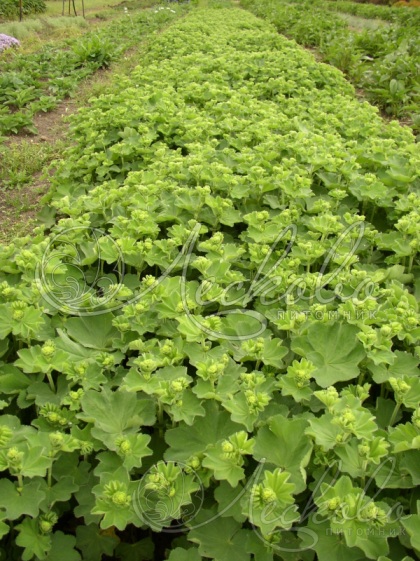 Мискантус китайский (Miscanthus sinensis `Fontane`)https://www.leskovo-pitomnik.ru/mnogoletniki/miskantus-kitajskij.html/nid/472320Large + fullC2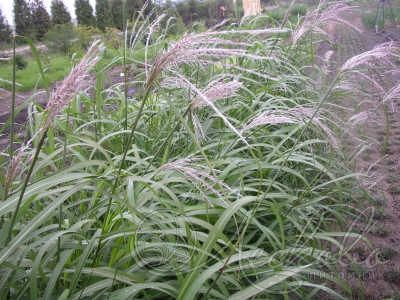 Мискантус китайский (Miscanthus sinensis `Morning Light`)https://www.leskovo-pitomnik.ru/mnogoletniki/miskantus-kitajskij.html/nid/531620Large + full C2-3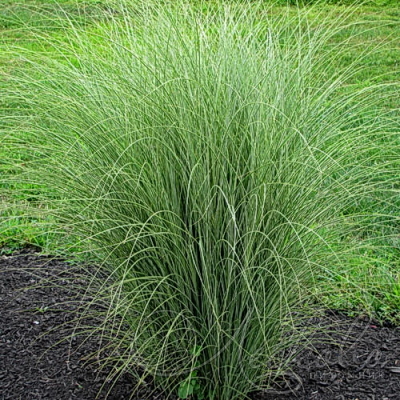 Молиния голубая (Molinia caerulea `Moorhexe`)https://www.leskovo-pitomnik.ru/mnogoletniki/molinija-golubaja.html/nid/597110Large + fullC2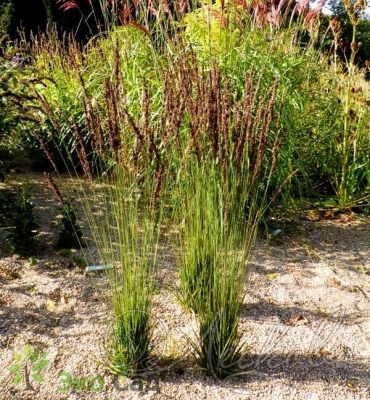 Нивяник наибольший (Leacanthemum maximum `Brightside`)https://www.leskovo-pitomnik.ru/mnogoletniki/nivyanik-naibolshii.html/nid/588710Large + fullC2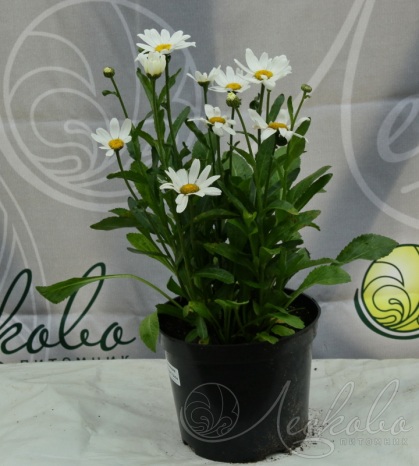 Шалфей дубравный (Salvia nemorosa `Caradonna`)https://www.leskovo-pitomnik.ru/mnogoletniki/shalfei-dubravnyi.html/nid/337425Large + full C2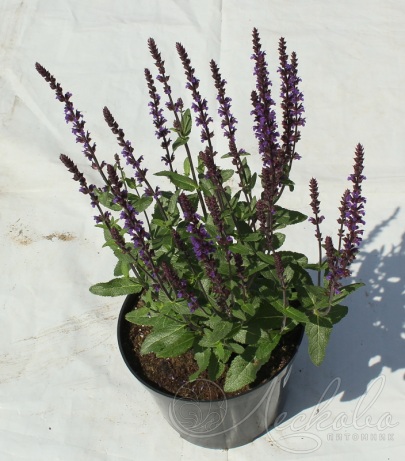 Шалфей дубравный (Salvia nemorosa `Deep Blue Field`)https://www.leskovo-pitomnik.ru/mnogoletniki/shalfei-dubravnyi.html/nid/573510Large + fullC2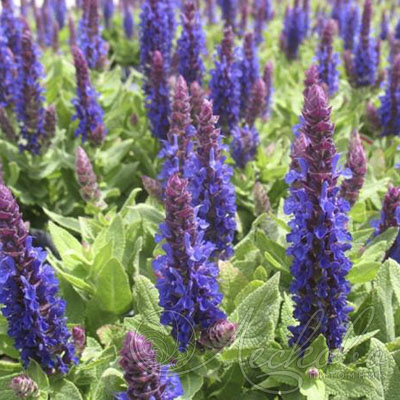 Шалфей дубравный (Salvia nemorosa `New Dimension Blue`)https://www.leskovo-pitomnik.ru/mnogoletniki/shalfei-dubravnyi.html/nid/573325Large + fullC2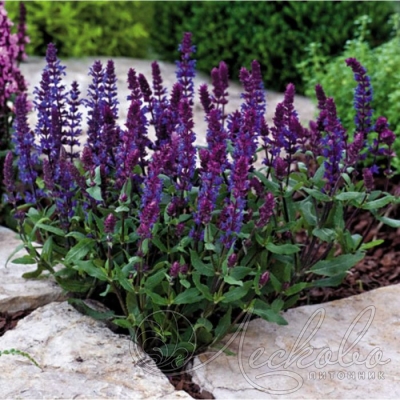 Шалфей дубравный (Salvia nemorosa `New Dimension Rose`)https://www.leskovo-pitomnik.ru/mnogoletniki/shalfei-dubravnyi.html/nid/409525Large + thickC2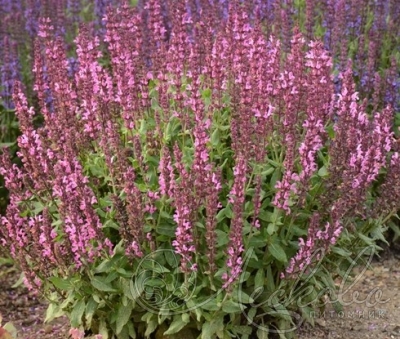 Шалфей пышный (Salvia superba `Adora Blue`)https://www.leskovo-pitomnik.ru/mnogoletniki/shalfei-muchnistyi_2548.html/nid/573420Large + thick C2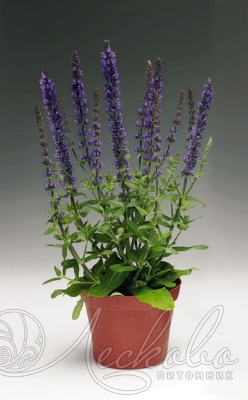 Пузыреплодник калинолистный (Physocarpus opulifolius `Chameleon`)https://www.leskovo-pitomnik.ru/kustarniki/puzyreplodnik-kalinolistnyi.html/nid/610220Large + full C2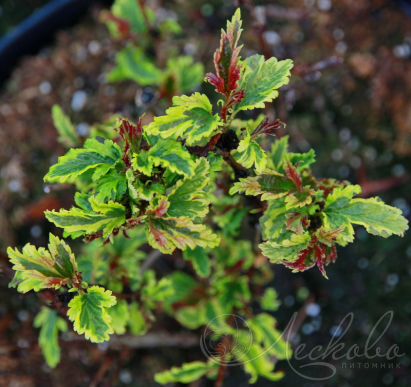 Эхинацея пурпурная (Echinacea purpurea `Magnus`)https://www.leskovo-pitomnik.ru/mnogoletniki/jehinaceja.html/nid/341020Large + thickC2-3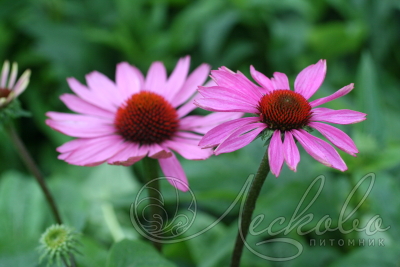 Эхинацея пурпурная (Echinacea purpurea `White Swan`)https://www.leskovo-pitomnik.ru/mnogoletniki/jehinaceja.html/nid/344820Large +fullC2-3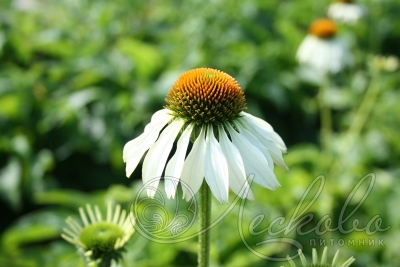 Вейгела цветущая (Weigela florida)https://www.leskovo-pitomnik.ru/kustarniki/veigela.html20Large+ThickC2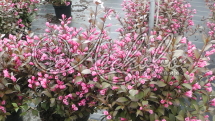 Дерен белый (Cornus alba `Elegantissima`)https://www.leskovo-pitomnik.ru/kustarniki/deren_2480.html/nid/99910Large + thickC2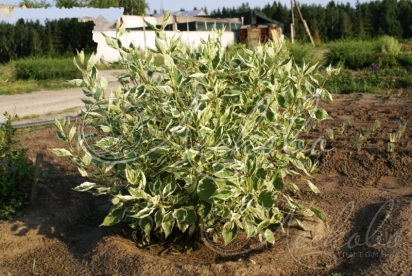 Дерен белый (Cornus alba)https://www.leskovo-pitomnik.ru/kustarniki/deren_2480.html/nid/534620Large + thick C2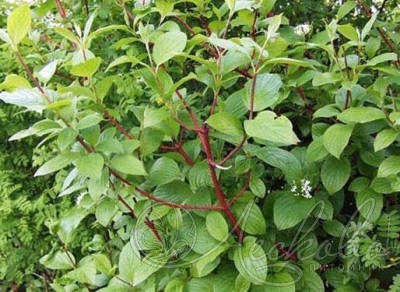 Пузыреплодник калинолистный (Physocarpus opulifolius `Diabolo`)https://www.leskovo-pitomnik.ru/kustarniki/puzyreplodnik-kalinolistnyi.html/nid/106110Large + full C3-4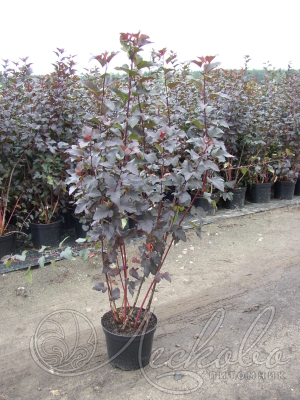 Пузыреплодник калинолистный (Physocarpus opulifolius `Lady in Red`)https://www.leskovo-pitomnik.ru/kustarniki/puzyreplodnik-kalinolistnyi.html/nid/106410Large + fullC2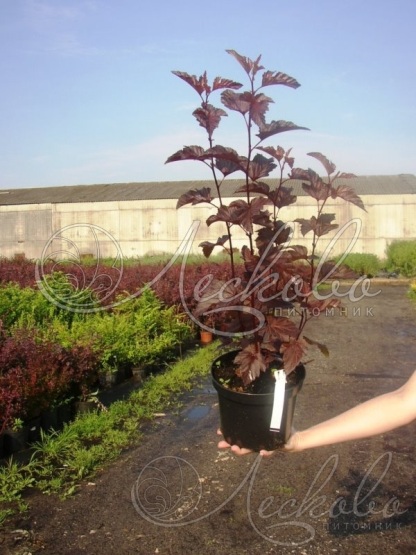 Пузыреплодник калинолистный (Physocarpus opulifolius `Green Joker`)https://www.leskovo-pitomnik.ru/kustarniki/puzyreplodnik-kalinolistnyi.html/nid/590310Large + thickC2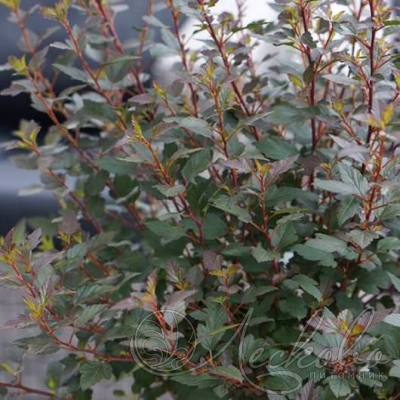 Астранция большая (Astrantia major `Claret`)https://www.leskovo-pitomnik.ru/mnogoletniki/astrantsiya-bolshaya.html/nid/1969100Large + thickC2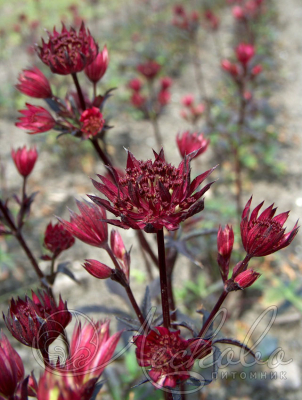 Гелениум осенний (Helenium autumnale `Helena`)https://www.leskovo-pitomnik.ru/mnogoletniki/gelenium-osennii.html/nid/5477100Large + full + thickC2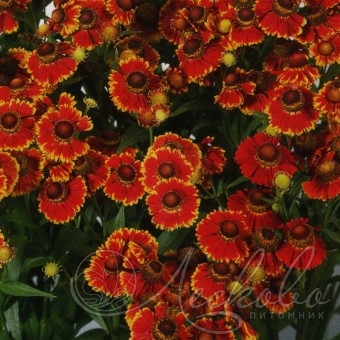 Гелениум осенний (Helenium autumnale `Autumn Lollipop`)https://www.leskovo-pitomnik.ru/mnogoletniki/gelenium-osennii.html/nid/425320Large + thickC2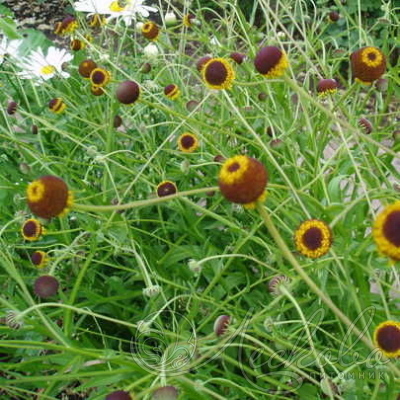 Монарда гибридная (Monarda x hybrida `Beauty of Cobham`)https://www.leskovo-pitomnik.ru/mnogoletniki/monarda.html/nid/314610Large +fullC2-3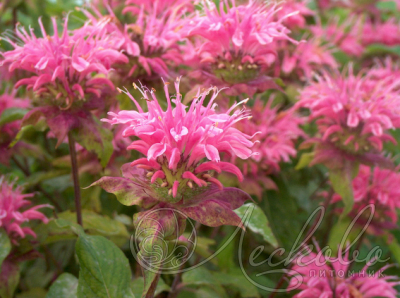 Мята перечная (Mentha piperita)https://www.leskovo-pitomnik.ru/mnogoletniki/myata-perechnaya.html30Large + fullC2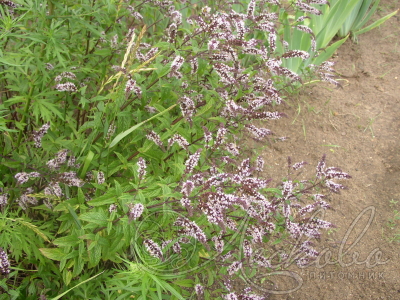 Наперстянка пурпурная (Digitalis purpurea `Dalmatian Purple Improved`)https://www.leskovo-pitomnik.ru/mnogoletniki/naperstyanka-purpurnaya.html/nid/571710Large + fullC2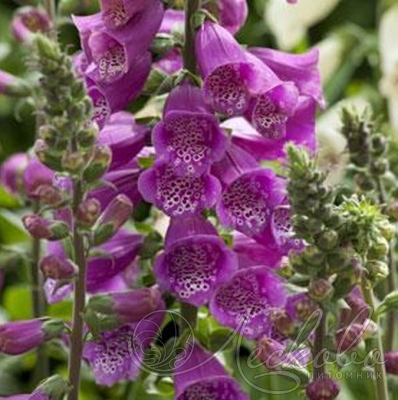 Нивяник наибольший (Leacanthemum maximum `Alaska`)https://www.leskovo-pitomnik.ru/mnogoletniki/nivyanik-naibolshii.html/nid/163330Large + fullC2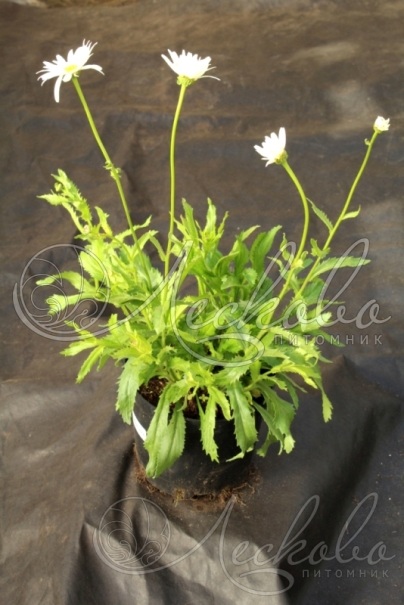 Роджерсия конскокаштанолистная (Rodgersia aesculifolia)https://www.leskovo-pitomnik.ru/mnogoletniki/rodzhersiya-konskokashtanolistnaya.html/nid/32630Large + fullC2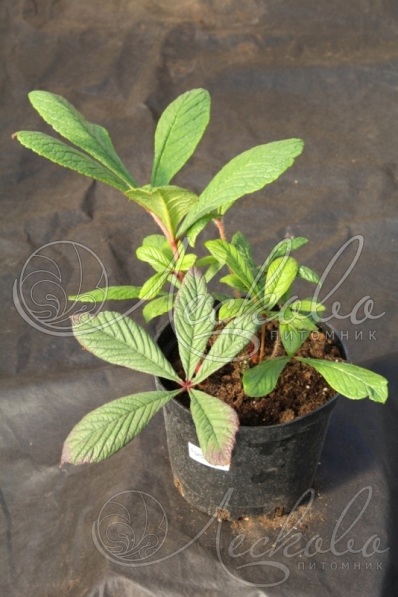 Тысячелистник обыкновенный (Achillea millefolium `Cassis`)https://www.leskovo-pitomnik.ru/mnogoletniki/tysyachelistnik-obyknovennyi.html/nid/324520Large + fullC2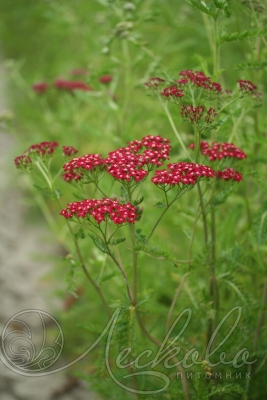 Тысячелистник обыкновенный (Achillea millefolium `Apricot Beauty`)https://www.leskovo-pitomnik.ru/mnogoletniki/tysyachelistnik-obyknovennyi.html/nid/324410Large + fullC2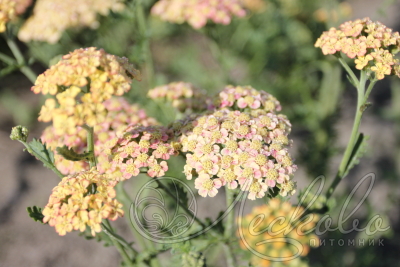 Тысячелистник обыкновенный (Achillea millefolium `Lilac Beauty`)https://www.leskovo-pitomnik.ru/mnogoletniki/tysyachelistnik-obyknovennyi.html/nid/324810Large + fullC2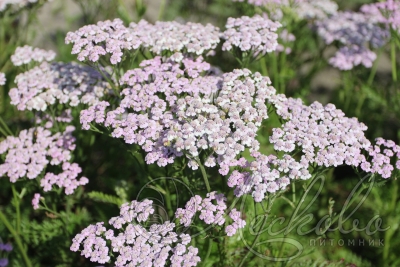 Тысячелистник обыкновенный (Achillea millefolium `Terracotta`)https://www.leskovo-pitomnik.ru/mnogoletniki/tysyachelistnik-obyknovennyi.html/nid/36820Large + thickC2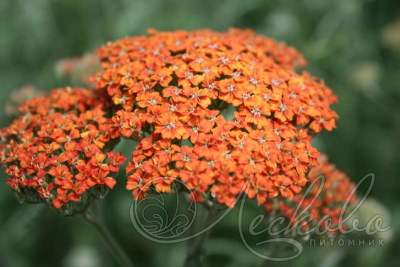 Тысячелистник птармика (Achillea ptarmica `Жемчужница`)https://www.leskovo-pitomnik.ru/mnogoletniki/tysyachelistnik-ptarmika.html/nid/1782100Large + thickC2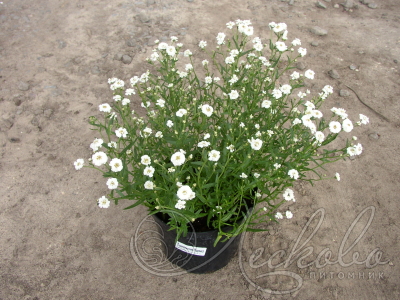 АСТРАНЦИЯ КРУПНАЯ ALBAhttps://m-green.ru/perennials/astrantsiya-krupnaya-alba.html80Large + fullC2 ВЕРБЕЙНИК КЛЕТРОВИДНЫЙhttps://m-green.ru/perennials/verbeinik-kletrovidnyi-.html20Large + fullC2Price total: 5000 rubles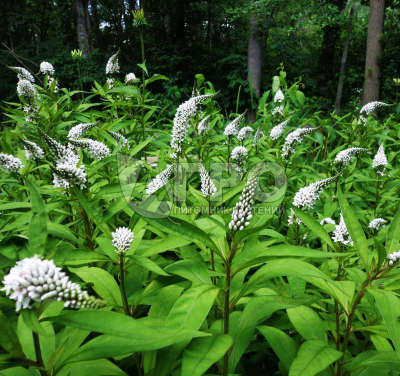 ГОРЕЦ ЗМЕИНЫЙ SUPERBAhttps://m-green.ru/perennials/gorets-zmeinyi-superba.html30Large + fullC2Price total: 5000 rubles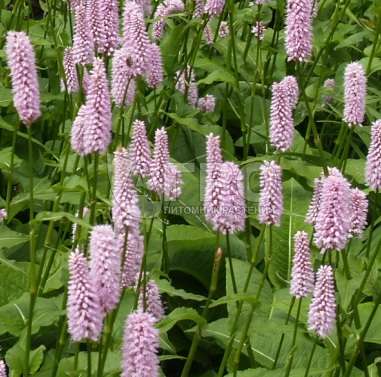 ГРАВИЛАТ ЧИЛИЙСКИЙ 'MAI TAI'https://m-green.ru/perennials/gravilat-chiliiskii-mai-tai.html30Large + fullC2 Price total: 5000 rubles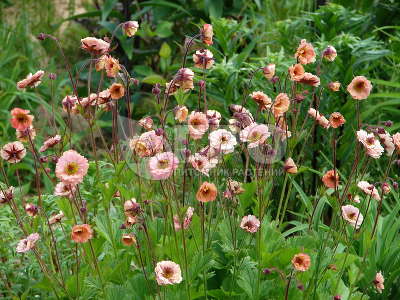 ГОРЯНКА КРАСНАЯhttps://m-green.ru/perennials/goryanka-krasnaya.html130Large + full C2Price total: 5000 rubles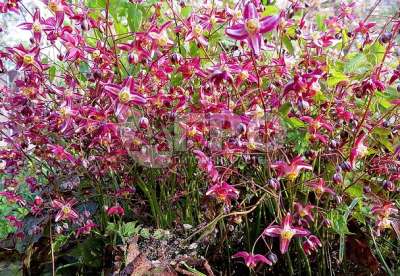 КЛОПОГОН ВЕТВИСТЫЙ ATROPURPUREAhttps://m-green.ru/perennials/klopogon-vetvistyi-atropurpurea.html20Large + thickC2-3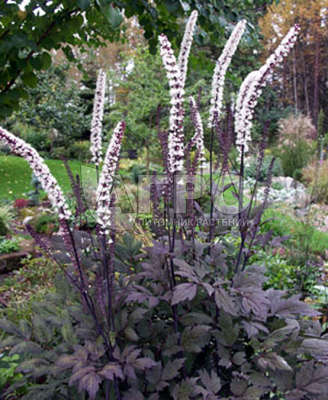 КОЛОКОЛЬЧИК СКУЧЕННЫЙhttps://m-green.ru/perennials/kolokolchik-skuchennyi-.html60Large + thickC2Total price: 4000 rubles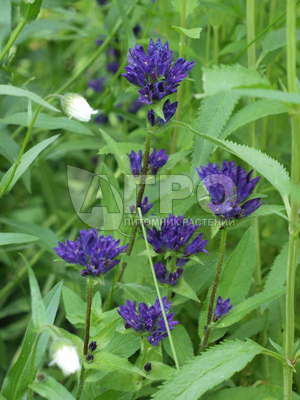 КОТОВНИК ФАССЕНА KIT CAThttps://m-green.ru/perennials/kotovnik-kit-cat.html20Large + thickC2Total price: 4000 rubles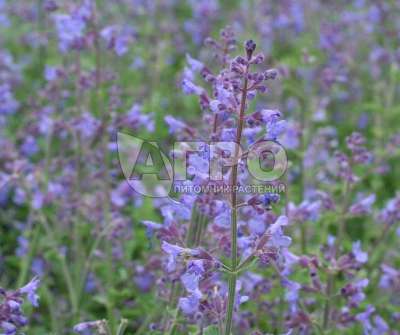 КОТОВНИК PINK CAThttps://m-green.ru/perennials/kotovnik-pink-cat.html20Large + thickC2Total price: 4000 rubles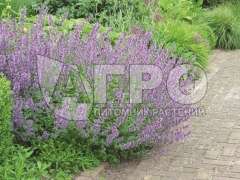 КОТОВНИК ФАССЕНА SNOWFLAKEhttps://m-green.ru/perennials/kotovnik-snowflake.html20Large + thickC2Total price: 5000 rubles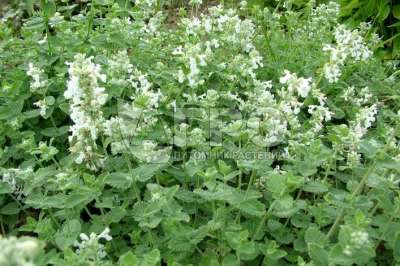 ЛЮБИСТОК ЛЕКАРСТВЕННЫЙhttps://m-green.ru/perennials/lyubistok-lekarstvennyi.html20Large + thickC2-3-4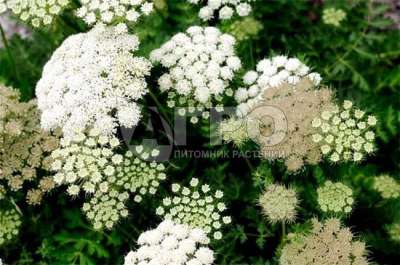 ЛЮПИН NOBLEMAIDENhttps://m-green.ru/perennials/lyupin-noble-maiden.html20Large + fullC2-3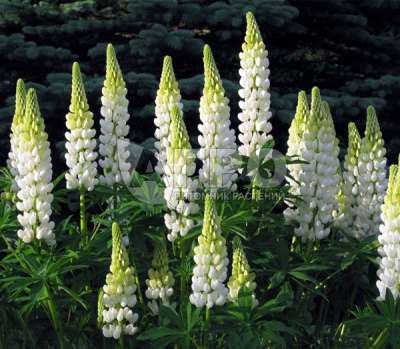 ЛЮПИН CHANDELIERhttps://m-green.ru/perennials/lyupin-chandelier.html20Large + fullC2-3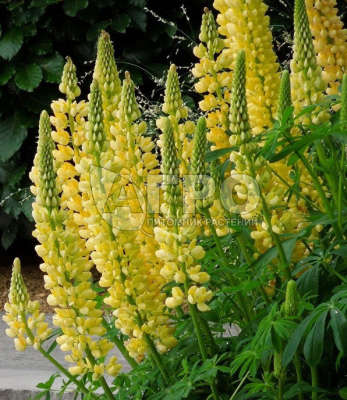 МАК ВОСТОЧНЫЙ KARINEhttps://m-green.ru/perennials/mak-vostochnyi-karine.html20Large + fullC2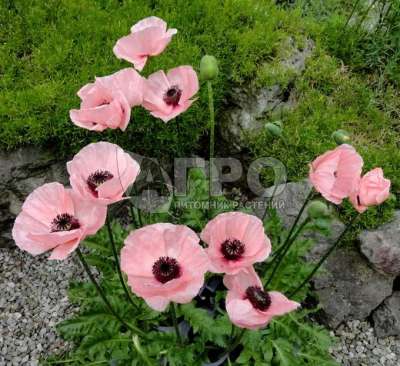 МОНАРДА BABY SPICEhttps://m-green.ru/perennials/monarda-baby-spice.html20Large + fullC2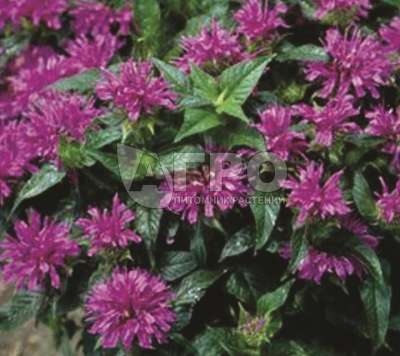 ПЕРОВСКИЯ BLUE SPIREhttps://m-green.ru/perennials/perovskiya-blue-spire.html20 Large + fullC2-3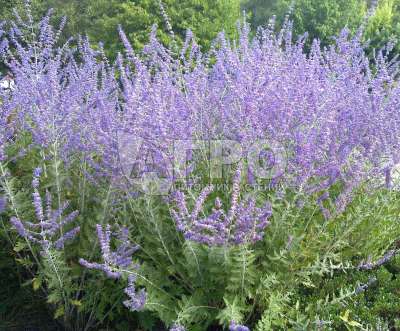 СИНЕГОЛОВНИК АЛЬПИЙСКИЙ BLUE STARhttps://m-green.ru/perennials/sinegolovnik-alpiiskii-blue-star.html20Large + fullC2-3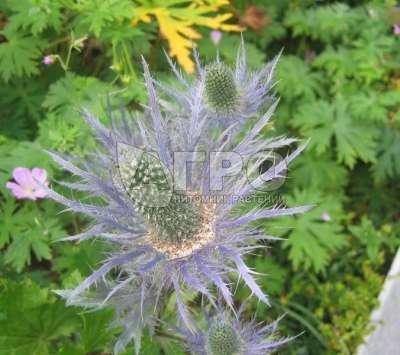 СТАХИС HUMMELOhttps://m-green.ru/perennials/stakhis-hummelo.html20Large + fullC2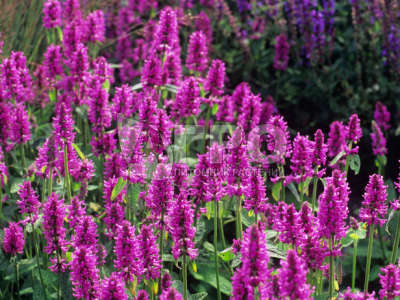 ТИАРЕЛЛА ВЕРРИhttps://m-green.ru/perennials/tiarella-verri.html20Large + fullC2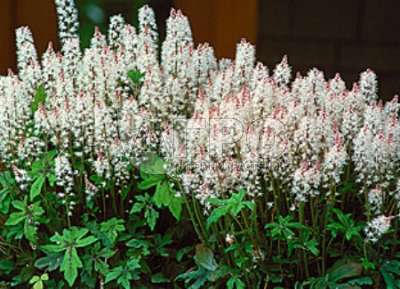 ФИЗОСТЕГИЯ ВИРГИНСКАЯ MISS MANNERShttps://m-green.ru/perennials/fizostegiya-virginskaya-miss-manners.html80Alrge + fullC2-3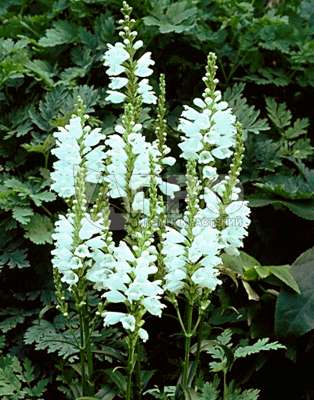 